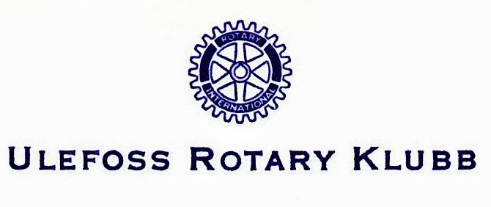 REFERAT FRA KLUBBMØTETilstede på møtet var: Svein Tore, Carl Diderik, Harald,   Bardur,  Liv Sonja, Irene, Øystein, Per Harald, Marit, Monica,  Nils, Einar K,  Jan, Ragnar,   Kolbjørn, Anders,  Egil S., Olav.President Irene ledet møtet, og hilste spesielt velkommen til kveldens gjest, Seksjonssjef Svein Olav Grini fra Sør-Øst Politidistrikt.*  Vi minner om at vi får ungdommer fra Danmark og Tyskland på "Summercamp"i dagene 3.-8. august.*  Einar hilste fra Thomas Lichte i Rotenburg.*  Det minnes også om å ta kontakt med vår student Daniel og ta ham med på aktiviteter.*  Nils hadde en 3-minutt om noe han ville kalle "Rare sammentreff".Om rare sammentreffCarsten Borchgrevink var antagelig det første menneske som gikk i land i Antarktis. To år senere utrustet han en engelsk ekspedisjon til samme sted.  Med i denne var bl.a 18 år gamle Per Savio – same fra Porsanger.Carstens sønn, Ridley, ble en betydelig billedkunster – mest tegninger men noen malerier. Gjorde særlig lykke som bokillustratør. Han ble født i 1898 og døde i 1981.Per Savio’s sønn, John, ble den fremste og mest betydelige samiske bildekunstneren i Norge. Han er særslig kjent for sine tresnitt med motiver fra Nord-Norge og fra samenes hverdag. Svært mange tresnitt ble nok ødlagt i branner under tyskernes tilbaketrekning fra Nord-Troms og Finnmark under krigen.  Det er likevel mange igjen, bla i privat eie sørpå, i Nasjonalmuseet, og Tromsø museum.John Savios far døde i 1905 i en storm da han skulle frakte sin døde hustru til gravferd. Sønnen John – født i 1902 – vokste opp hos slektninger som bla annet så til at han fikk en kunstnerisk utdanning. Han døde av tuberkelose i 1938, bare 36 år gammel.Et pussig sammentreff at to polare ekspedisjonsmedlemmer fostret hver sin betydelige billedkunstner i Norge...*  Så gikk ordet til Svein Olav Grini, som orienterte oss om politiets mange oppgaver, organisering og utfordringer.  Her er noen momenter:-  Han kunne fortelle at begrepet "Lensmann" nesten er borte, -bare noen få igjen,  Det skal være kjønnsnøytralitet i stillingsbetegnelsene.-  Grini er fra Nome, og har vært i Politiet siden 1980-tallet, i Bø, Skien og Nome. Nå er han seksjonssjef for Midt-Telemark, med hovedkontor i Bø.-  Stortinget vedtok Politireformen som nå blir gjennomført.  Han innrømmer imidlertid at å kalle det "nærpolitireform" blir helt feil og er misvisende.  Det har vært mye "støy" rundt reformen.  De som mistet "sitt" lokale kontor er mest misfornøyd.-  Operasjonssentralen for politidistriktet er i Tønsberg.  -  Det er et stort ønske om å stadig bli bedre.  Det er altfor mange politisaker i forhold til etterforskningskapasiteten.  Derfor "siles" de viktigste sakene ut i prioriteringen.  Liv og helse prioriteres, -likedan overgrepssaker mot barn.  Politidirektør Bjørnland presiserer behovet for å begrense omfanget av reformen og gi tid til DRIFT.-Viktigste typer kriminalitet er	-Vold og seksuelle overgrep mot barn	-Arbeidslivskriminalitet	-Ungdomskriminalitet	-Kriminelle gjengangere-  Det er viktig å redusere straffesaksrestansen (få sakene unna). Retur av personer uten lovlig opphold har høy prioritet, og likedan å få ned responstiden for "Alarm og prioritet 1"-  Forebygging er HOVEDSTRATEGI i politireformen.  Kan vi hindre kriminalitet isteden for å straffe i ettertid, er mange ressurser spart.   Det informeres på skoler og gjennomføres "bekymringssamtaler" med unge.  De frivillige organisasjoner får stor oppmerksomhet.-  Det er mange mobile vinningskriminelle, -ofte fra Øst-Europa-  Det er mye avanser teknologi i politiets biler, og et flertall vil nå ha fast bevæpning, selv om det er litt kontroversielt også.  Alle de andre nordiske landene har det.-  Arbeidet med å innføre nye pass og nasjonal ID er krevende.  Mange klager  over å måtte reise langt for å fornye pass.Det er store krav til sikkerhet i forbindelse med utstreding av pass.-  Politiet sliter med responsberedskap.  Det tar ofte for lang tid å komme igjennom til Politiet.  Kun i Grenland har de nok ressurser til det.  De ønsker å styrke bemanningen, men MÅ holde budsjettene.-  Arbeidslivskriminalitet koster trolig Midt-Telemark  over 90 mill kr årlig i tap.Dette var noe av Grini's momenter.  Vi fikk et veldig godt innsyn i hvor mangfoldig og krevendre politiets arbeid er, og de gjør hverdagen og livet tryggere for oss alle.Neste gang, 05.03. kl. 18.00 skal vi prøve å vaske litt i huset.  Kom dere som kan og ta med litt utstyr som bøtte og kost!Vinner av vinen: MathiasVinner av Cognacen: AsbjørnDato:  27.02.År: 2020Referent :  Øystein Haugen